Муниципальное  бюджетное образовательное учреждениесредняя общеобразовательная школа  № 1 с.п. «Село Хурба»Рабочая программапо учебному предмету«Изобразительное искусство»  2 класс«Начальная школа XXI века»Рабочая программа составлена на основефедерального государственного образовательного стандарта. (приказ Министерства образования и науки РФ от 06.10.2009г. № 373 «Об утверждении федерального государственного образовательного стандарта начального общего образования»), примерной образовательной программы начального общего образования (Примерные программы по учебным предметам. Начальная школа. В 2 ч.Ч.1. – 4 – е изд., перераб. – М.: Просвещение, 2010. – 400с.) – (Стандарты второго поколения),учебного плана и авторской программы по учебному предмету «Изобразительное искусство» автор Емолинская Е. А.  (Изобразительное искусство: 1—4 классы: рабочая программа / Савенкова Л. Г., Ермолинская Е. А. — М. :Вентана-Граф, 2017. — 63 с.)методического пособия по «Изобразительному искусству» автор Ермолинская Е. А.  (Изобразительное искусство : 2  класс : методическое пособие. — М. : Вентана-Граф, 2017. — 117 с.)Составители:Учителя  начальных классовБулеца Н.Н.,Ткаченко Т.С.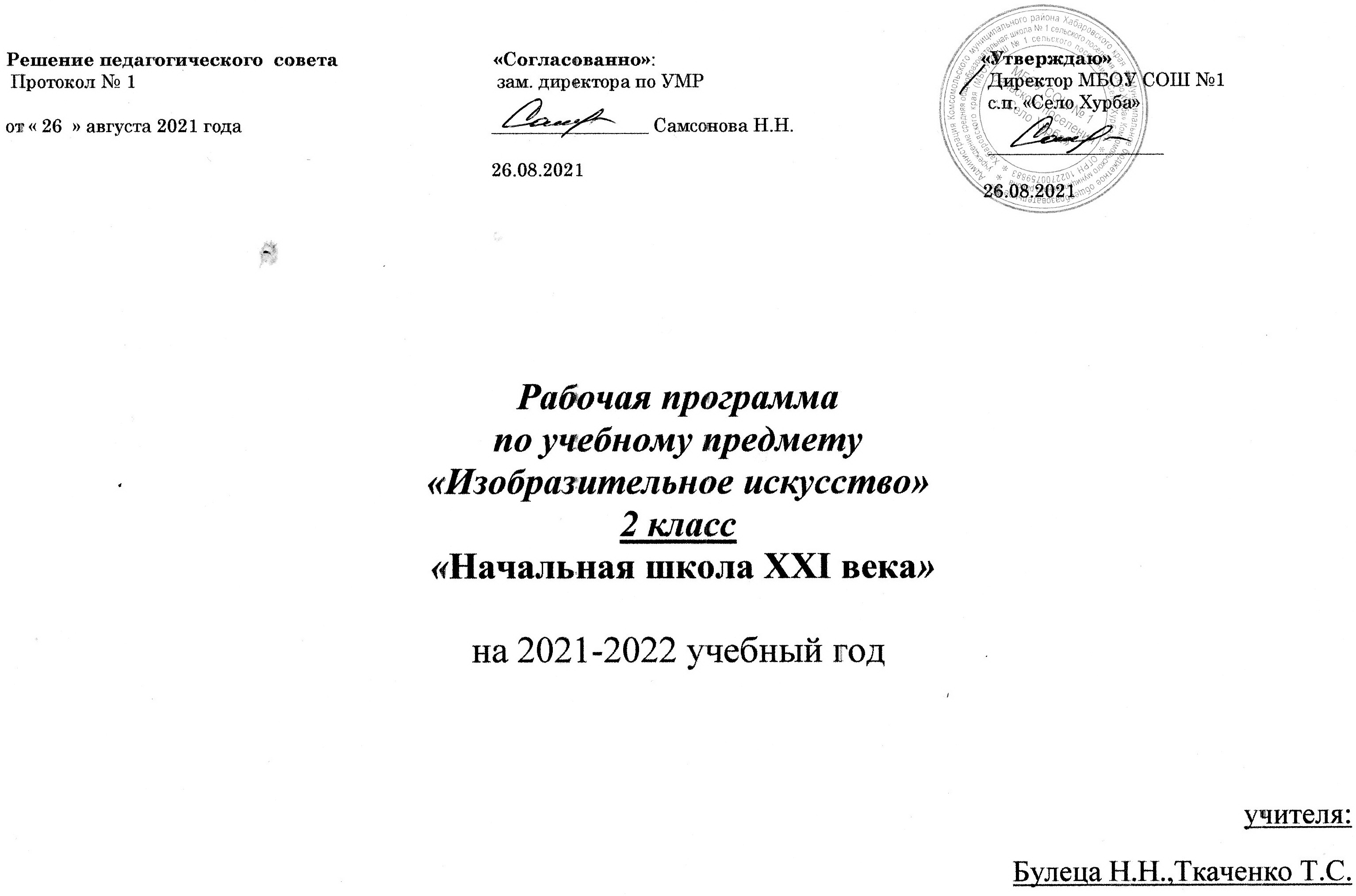 I. ПОЯСНИТЕЛЬНАЯ ЗАПИСКАПрограмма нового поколения по изобразительному искусству для начальной школы создана на основе Требований к результатам освоения основных образовательных программ начального общего образования (стандарты второго поколения) и Примерной основной образовательной программы начального общего образования. Данная программа учитывает опыт и современные направления педагогики искусства, научно-методические концепции, технологии обучения, а также те изменения, которые произошли в культурном пространстве России, новые имена и тенденции в искусстве.Изобразительное искусство в школе выступает условием и механизмом познания мира детьми в процессе активного творчества. Содержание художественного образования в программе опирается на возрастные и психические особенности младших школьников, на присущие возрасту формы мышления: логические, художественно-образные, художественно-действенные.Значение изобразительного искусства для начальной школы определяется в первую очередь его духовно-нравственным содержанием, знаково-символическим характером и творческим опытом учащегося.II. ОБЩАЯ ХАРАКТЕРИСТИКА УЧЕБНОГО ПРЕДМЕТАЦелью обучения изобразительному искусству в начальной школе является разностороннее художественно-творческое развитие учащихся:• воспитание художественной культуры личности как части духовной культуры на основе творческих методов эстетического познания;• воспитание эстетических и нравственных чувств, любви к родной природе, уважения к культуре народов многонациональной̆ России и других стран;• формирование у детей целостного, гармоничного восприятия мира и развитие потребности общения с искусством (восприятие и практическая деятельность);• развитие художественного восприятия искусства и окружающего мира, фантазии и воображения, умений и навыков сотрудничества в художественной̆ деятельности;• освоение первоначальных знаний о пластических искусствах (живописи, графике, скульптуре, декоративно-прикладном, дизайне, архитектуре) и их роли в жизни человека и общества;• овладение начальной изобразительной грамотой, приобретение опыта работы c разными художественными материалами.Достижение поставленной цели предусматривает решение следующих основных задач:• развитие эмоционально-образного восприятия визуального мира и интереса школьников к его художественному познанию;• воспитание культуры восприятия произведений изобразительного, декоративно-прикладного искусства, архитектуры, скульптуры и дизайна;• развитие художественно-творческих способностей учащихся, их образного и ассоциативного мышления, фантазии, зрительной памяти;• формирование у учащихся устойчивого интереса к изобразительному искусству, эстетического вкуса и эстетического отношения к действительности, основанного на приобщении к выдающимся памятникам культуры (архитектуры, живописи, графики, скульптуры, декоративно-прикладного искусства, народного творчества и дизайна);• накопление опыта практической художественной деятельности (изображение на плоскости и в объёме с натуры, по памяти, воображению, представлению), необходимого для полноценного приобщения учащихся к процессу овладения разными способами художественно-творческого самовыражения. Особенностью данной линии УМК является интегрированный характер процесса организации занятий по освоению изобразительного искусства. Основу такого обучения составляют три базовые позиции:• экологический подход (опора на возраст ребёнка, его интересы и предпочтения);• региональный подход (опора на искусство, которое рядом, его можно увидеть в подлинниках, оно является базой для освоения мирового искусства);• полихудожественный подход (опора на эмоционально-образную сферу ребёнка, на разные виды искусства в освоении тем, художественных понятий, выразительного языка искусства).Структура, содержание, основные направления творческого развития ребёнка, учебные задачи, виды и формы работы с детьми, а также педагогические и методологические подходы программы опираются на научные школы Федерального государственного бюджетного научного учреждения «Институт художественного образования и культурологии Российской академии образования» А. В. Бакушинского и Б. П. Юсова. В содержании программы учитываются следующие принципы (сформулированные Б. П. Юсовым).• Духовное возвышение ребёнка. Воспитание у детей духовных потребностей и интересов; развитие возвышенных чувств, возникающих при восприятии произведений искусства; развитие бережногоотношения к культурному наследию разных регионов России и народов мира.• Действие, радость, увлечённость работой.Художественное творчество должно вызывать у детей чувство радости и желание участвовать в коллективном творческом проекте. Такая форма работы учит детей взаимодействовать между собой, свободно высказывать своё мнение, творчески и неординарно мыслить.• Живое общение с искусством. Необходимо приобщать детей к художественному слову, живой музыке, знакомить с оригиналами произведений изобразительного искусства. Творческий продукт по возможности должен рождаться на глазах у детей, в том числе создаваться их собственными силами, их руками.• Освоение разнообразных сторон жизни (природа, животные, архитектура, произведения искусства). Важно дать детям представление о многообразии мира, показать связь природных условий, в которых живут разные народы, с их жизненным укладом, духовными ценностями, архитектурой, искусством.• Сенсорное насыщение представлений и действий детей. Структура занятия, учебный материал, практическая творческая деятельность должны дать учащимся возможность научиться воспринимать действительность во всей полноте с помощью разных чувств — зрения, слуха, обоняния, осязания.• Активное творчество учащихся. Развитие творческих способностей у ребёнка происходит только при его активной художественной деятельности и при условии сотворчества учителя и учащихся.• Принцип целостности. Это ведущий принцип, который предусматривает систематическое развитие у школьников способности художественно-образного восприятия произведений искусства и создания художественного образа в собственных творческих работах. Проблема всестороннего художественного развития учащихся реализуется в программе путём развития дифференцированного зрения, освоения художественно-образного языка изобразительного искусства. Особое внимание в программе уделяется самостоятельной художественно-творческой деятельности школьников, восприятию ими произведений разных видов искусства.Методическая основа преподавания предмета «Изобразительное искусство»:• опора на практическую деятельность ребёнка и возвышение её до уровня творчества;• подход к преподаванию как живому, образному процессу, чутко реагирующему на внутренний мир конкретного ребёнка (объективный фактор);• проникновение в духовную, эстетическую, художественную природу искусства и в мир отношений человека и природы;• активизация проектных форм мышления как основы укрупнения педагогических задач развития. Интегрированный подход в освоении изобразительного искусства младшими школьниками позволяет учителю свободу творческого поиска, самостоятельность в раскрытии темы, постановке задач, выстраивании учебного материала, выборе художественных средств и форм работы с детьми.В программе выделены три направления художественного развития учащихся.1. Развитие дифференцированного зрения: перенос наблюдаемого в художественную форму (изобразительное искусство и окружающий мир).2. Развитие фантазии и воображения.3. Художественно-образное восприятие произведений изобразительного искусства (музейная педагогика).Направления работы в каждом классе реализуются в следующих видах художественной деятельности.1. Работа на плоскости направлена на овладение детьми разными материалами: гуашевыми и акварельными красками, цветными мелками, пастелью, карандашами, тушью (живопись, графика).2. Декоративно-прикладные виды деятельности связаны с созданием орнаментов, элементов украшения, декоративных композиций на основе стилизации и обобщения природных форм (цветов, деревьев, зверей, рыб, птиц, насекомых и т. д.) с помощью разнообразных художественных материалов (красок, фломастеров, карандашей) и в различных техниках (аппликации, коллажа).3. Работа в объёме предполагает лепку (скульптура, рельеф) из глины или пластилина; художественное конструирование и дизайн — создание несложных геометрических форм из бумаги, использование в работе готовых объёмных форм (коробок разной величины, пузырьков, пластмассовых контейнеров, упаковок), предметно-пространственные композиции (коллективные), работа с природным материалом (ветки, листья, шишки, камни, ракушки и др.). Художественно-творческое восприятие произведений искусства (музейная педагогика), природы и окружающей действительности предусматривает беседы, обсуждения, экскурсии, проектные и исследовательские работы. Развивающие и художественные задачи решаются в каждом классе путём рассмотрения ряда учебных проблем: композиционные задачи в искусстве, развитие пространственного мышления и представлений о пространстве в искусстве и жизни, формирование понятия формы в искусстве и окружающей действительности, развитие представлений о цвете в искусстве и окружающем предметном мире.Начальная школа — время активного развития учащихся, формирования их творческого познания и целостного восприятия окружающего. Поэтому важным условием является развитие у детей художественно-образного мышления — вовлечение каждого ребёнка в творческую деятельность, внедрение в урок произведений разных видов искусства. Это обосновано, во-первых, тем, что каждый ребёнок в силу своих индивидуальных психофизических возможностей по-своему воспринимает и усваивает информацию (один через зрение, другой на слух, третий через действия и т. д.); во-вторых, у разных видов искусства (живописи, скульптуры, музыки, литературы, театра, танца) общие эстетические принципы и художественно-выразительные средства, поэтому включение примеров из других видов искусства (например, в процессе освоения художественного понятия) позволяет донести информацию до каждого ребёнка. Это обогащает восприятие, развивает ассоциативное мышление, способность анализировать, сопоставлять одно произведение с другим, помогает развитию у детей умения обобщать воспринимаемые ими художественные образы и создавать свои.1 класс. Для учащихся этого возраста свойственны впечатлительность и стремление познать мир вокруг. Поэтому на этапе знакомства с изобразительным искусством у первоклассников следует формировать умение наблюдать за окружающими предметами, природой, людьми, животными (разнообразием цвета и формы, богатством звуков, особенностями ароматов и др.); развивать умение видеть и замечать, слышать и чувствовать, изучать предметный мир и природу; формировать чувство пространства и осознание себя как части мира. Важно развивать стремление передавать свои наблюдения в творческих работах. Ведущая практическая задача этого года обучения — освоение учащимися изобразительной плоскости, формата листа.Цели изучения курса в 1 классе:• развитие пространственного мышления и представлений о пространстве в искусстве и жизни;• развитие ощущения пространства: предметы, люди в пространстве; конкретное, единичное в пространстве; развитие представлений о форме в искусстве и окружающей действительности (разнообразие форм в природной среде и в окружающем предметном мире), формирование индивидуального чувства формы;• развитие представлений о цвете в искусстве и окружающем предметном мире (цвет и краски в природе, цвет и форма в искусстве, цвет и настроение), формирование индивидуального чувства цвета;• развитие основ проектного мышления в процессе освоения композиционных задач в искусстве (композиция, форма, цвет и настроение).2 класс. Учащиеся знакомятся с разными природными пространствами Земли, узнают, как люди приспосабливаются к природным условиям, в которых они живут. Главные задачи этого года — развитие и обогащение чувственной сферы детей, их фантазии и воображения. На примере волшебных превращений, происходящих в сказках (изменений цвета, света, формы, пространства, звука, настроения), деятельность учащихся направляется на создание художественных образов. Ведущая практическая задача — расширение представления школьников о колористической палитре и овладение навыками работы новыми художественными материалами.Цели изучения курса во 2 классе:• развитие пространственного мышления и представлений о пространстве в искусстве и жизни; освоение человеком пространства Земли (пространство в природе в разное время года; я в пространстве, предмет в среде, элемент в архитектуре, архитектура в природном ландшафте);• развитие представлений о форме в искусстве и окружающей действительности (творение формы в природе, формообразование в архитектуре, изменение архитектурных форм в разные периоды истории);• развитие представлений о цвете в окружающем предметном мире (цвет в искусстве и окружающей действительности, выражение в цвете замысла, настроения, звука, слова);• освоение композиционных задач в искусстве на основе композиции отдельного предмета: предмет в среде; человек в пространстве архитектуры. Задания с использованием ИКТ дают возможность знакомить школьников на втором году обучения с творчеством художников, работающих с разными материалами, в разных сферах искусства, в том числе с достижениями архитекторов, дизайнеров; способствуют формированию умения находить визуальный ряд по изучаемой теме; позволяют расширить диапазон привлекаемых исторических и культурологических данных; развивают интерес к графической грамоте и графическим программам и  применению в изобразительном искусстве современных технических средств.3 класс. Главная тема третьего года обучения —мир природы и мир человека (взаимосвязь «человек — природа — среда»). Третьеклассники учатся наблюдать за объектами разных природных пространств (воздуха, воды, земной поверхности, подземного мира), составляющими основу творчества многих художников, и передавать свои впечатления в самостоятельных творческих работах; знакомятся с новыми художественными понятиями и техниками, узнают об особенностях использования формы, цвета, объёма, ритма в разных видах и жанрах изобразительного искусства. Ведущая практическая задача в 3 классе — развитие и активизация продуктивного воображения и фантазии, композиционного мышленияЦели изучения курса в 3 классе:• развитие пространственного мышления и представлений о пространстве в искусстве; изучение исторического и национального аспектов освоения пространства Земли человеком (на основе истории развития искусства разных народов); движение, ритм в природе и в жизни человека рассматривается через категорию пространства (цикличность жизни в природе);• обогащение представлений о форме в искусстве и окружающей действительности, развитие представлений о художественной форме в искусстве (символ и его значение в истории разных народов, красота и целесообразность внешней и внутренней формы в природе);• развитие представлений о цвете в окружающем предметном мире и искусстве (цвет в изобразительном искусстве; наблюдения за природой: цветовое разнообразие природных ландшафтов разных народов и разнообразие их творчества);• освоение композиционных задач в искусстве (смысловая взаимосвязь элементов в композиции: ритм пятен, линий; орнамент, его роль в жизни человека, природа его зарождения, его специфика и особенности национального колорита).Задания по ИКТ на третьем году обучения направлены на развитие наблюдательности и любознательности, формирование интереса к природным объектам (флоре и фауне). Использование разнообразных видов компьютерной графики позволяет развивать у детей навыки самостоятельной творческой деятельности в разных графических программах; даёт возможность включать в процесс обучения исследовательские задания и проектные формы работы, что развивает способность аргументировано  защищать свою точку зрения, формирует умение слушать собеседника. Овладеть новыми знаниями, понятиями из различных областей науки помогает работа с интернет-ресурсами.4 класс.Цели изучения курса в 4 классе:• обогащение знаний учащихся об освоении каждым народом своего природного ландшафта (региональный компонент), формирование понятий и представлений о культуре народа (географические условия; особенности труда, обычаев, народного искусства, традиционной архитектуры; национальный дизайн, эстетика вещей); закладывание основ проектного мышления;• развитие пространственного мышления и представлений о пространстве в искусстве (развитие пространственного ощущения мира: быт, одежда, архитектура, праздники; природа, пространство и среда народного искусства; зависимость народного искусства от национальных традиций, природных условий региона); развитие представлений о форме в искусстве и окружающей действительности; знакомство с разнообразием видов и форм народного искусства, его тесной связью с природными особенностями региона и др.; взаимосвязь цвета, пластики, символики и формы в народной игрушке;• развитие представлений о разнообразии цвета (или о цветовой палитре) в окружающем предметном мире и мире искусства (цвет в искусстве народной игрушки, в народном орнаменте);• освоение композиционных задач в искусстве (своеобразие композиции в народном искусстве — одежда, быт, жильё).Использование на занятиях ИКТ способствует становлению мировоззрения учащихся, воспитанию у них нравственных и патриотических чувств; направлено на освоение культуры родного края и культуры разных народов; воспитывает уважение к другим национальностям.III. Описание места учебного предмета в учебном плане.Федеральный государственный образовательный стандарт предусматривает изучение изобразительного искусства в начальной школе как составляющей предметной области «Искусство» и части общего начального образования школьников. На изучение курса «Изобразительное искусство» с 1 по 4 класс в учебном плане отводится 1 час еженедельно.В 1 классе предусмотрено 33 часа, во 2, 3 и 4 классах — по 34 часа (всего 135 часов). Количество часов может быть увеличено за счёт дополнительных возможностей внеучебного времени и особенностей образовательного учреждения (например, в школах с углублённым изучением образовательной области «Искусство»).IV. Описание ценностных ориентиров содержания учебного предмета.Ценностные ориентиры содержания предмета «Изобразительное искусство»:• общекультурное и личностное развитие учащегося; формирование изобразительной грамоты и учебных действий, обеспечивающих успешное усвоение содержания предмета (практика и восприятие);• воспитание познавательной культуры в разных видах изобразительной деятельности (живопись, графика, скульптура, архитектура, декоративно-прикладное и народное искусство) в соответствиис возрастными возможностями учащихся; духовно-нравственное и интеллектуальное воспитание;• развитие желания знакомиться с произведениями искусства и активно проявлять себя в творчестве (мотивация);• воспитание патриотических чувств, развитие желания осваивать национальные традиции;• формирование основ научных знаний об окружающей действительности и искусстве, о взаимосвязях объектов;• воспитание толерантности и уважения к другим культурам и народным традициям (с учётом многонациональности России);• совершенствование индивидуальных способностей;• воспитание умения планировать свою деятельность и культуру труда; развитие эмоционального восприятия произведений искусства, эстетического кругозора, эстетической культуры личности, интереса к художественной культуре; формирование умения оценивать произведения искусства, выявляя их художественную и эмоционально-образную сторону.V. Личностные, метапредметные и предметные результаты освоения учебного предмета.В результате изучения изобразительного искусства при получении начального общего образования у выпускников будут сформированы личностные, регулятивные, познавательные и коммуникативные универсальные учебные действия как основа умения учиться.Личностные универсальные учебные действияУ выпускника будут сформированы:• целостное, гармоничное восприятие мира;• интерес к окружающей природе, к наблюдениям за природными явлениями;• основы экологической культуры: принятие ценности природного мира, готовность следовать в своей деятельности нормам природоохранного, нерасточительного, здоровьесберегающего поведения;• способность формулировать, осознавать, передавать в работе свои чувства, настроение, впечатление от увиденного в природе, в окружающей действительности;• чувство прекрасного и эстетические чувства на основе знакомства с мировой и отечественной художественной культурой;• широкая мотивационная основа учебной деятельности, включающая социальные, учебно-познавательные и внешние мотивы средствами изобразительного искусства;• учебно-познавательный интерес к изучаемому материалу и способам его творческого освоения;• ориентация на понимание причин успеха в учебной художественно-творческой деятельности, в том числе на самоанализ и самоконтроль, и оценка своего творческого продукта (результата);• чувство патриотизма, сопричастности и гордости за свою Родину и народ, историю и культуру России, осознание гражданской идентичности, своей этнической принадлежности, своего «Я» как представителя народа и гражданина России;• ориентация в нравственном содержании и смысле как собственной творческой деятельности и поступков, так и творчества и поступков окружающих людей;• развитие этических чувств — стыда, вины, совести, ответственности как регуляторов морального поведения; понимание чувств других людей и сопереживание им.Выпускник получит возможность для формирования:• внутренней позиции обучающегося на уровне положительного отношения к образовательной организации, понимания необходимости учения, выраженного в преобладании учебно-познавательных мотивов, в том числе в области изобразительного искусства;• устойчивой учебно-познавательной мотивации изучения и познания искусства;• устойчивого учебно-познавательного интереса к учению и творчеству;• адекватного понимания причин успешности или неуспешности своей учебной деятельности в освоении искусства;• положительной адекватной дифференцированной самооценки своей социальной роли как «хорошего ученика»;• компетентности в реализации основ гражданской идентичности в поступках и деятельности (моральных, нравственных), в общении со сверстниками;• установки на здоровый образ жизни и реализации её в реальном поведении и поступках;• осознанных эстетических предпочтений и ориентации на искусство и творческую деятельность как значимую сферу человеческой жизни;• эмпатии как осознанного понимания чувств других людей и сопереживания им, выражающихся в поступках, направленных на помощь другим и обеспечение их благополучия.Регулятивные универсальные учебные действияВыпускник научится:• принимать и сохранять учебную задачу;• учитывать выделенные учителем ориентиры действия в освоении нового содержания учебного материала в сотрудничестве с учителем;• планировать свои действия в соответствии с поставленной задачей и условиями её реализации, в том числе во внутреннем плане;• учитывать установленные правила в планировании и контроле способа решения;• осуществлять итоговый и пошаговый контроль по результату;• оценивать правильность выполнения действия на уровне адекватной оценки соответствия результатов требованиям данной задачи;• адекватно воспринимать предложения и оценку учителей, товарищей, родителей и других людей;• различать способ и результат действия;• выполнять работы в соответствии с требованиями и самостоятельно действовать при решении отдельных учебно-творческих задач;• проводить самостоятельные исследования;• планировать самостоятельную деятельность в соответствии с предлагаемой учебной задачей;• вносить необходимые коррективы в действие после его завершения на основе его оценки и учёта характера допущенных неточностей, использовать предложения и оценки для создания нового, более совершенного творческого результата, использовать запись в цифровой форме хода и результатов решения задачи, собственной звучащей речи на русском и родном языках.Выпускник получит возможность научиться:• сотрудничать с учителем в создании творческого продукта, ставить новые учебные задачи;• преобразовывать практическую задачу в познавательную, творческую;• проявлять инициативу в учебном сотрудничестве;• самостоятельно учитывать выделенные учителем ориентиры действия в новом учебном материале;• осуществлять констатирующий и предвосхищающий контроль по результату и по способу действия, актуальный контроль на уровне произвольного внимания;• самостоятельно оценивать правильность выполнения действия и вносить необходимые коррективы в исполнение как по ходу его реализации, так и в конце действия.Познавательные универсальные учебные действияВыпускник научится:• осуществлять поиск необходимой информации для выполнения учебных заданий с использованием учебной литературы, энциклопедий, справочников (включая электронные, цифровые), в открытом информационном пространстве, в том числе контролируемом пространстве сети Интернет;• осуществлять запись (фиксацию) выборочной информации об окружающем мире и о себе самом, в том числе с помощью инструментов ИКТ;• использовать знаково-символические средства, в том числе модели (включая виртуальные) и схемы (включая концептуальные), для решения творческих задач;• проявлять познавательную инициативу в учебном сотрудничестве;• строить сообщения в устной форме;• передавать в творческой работе настроение;• вычленять сюжет из художественного текста, сочинять собственный вариант сюжета, создавать мини-рассказы, сказки и иллюстрировать их;• передавать в устной форме свои впечатления от услышанного, увиденного, прочитанного (музыкальных, литературных произведений, произведений разных видов искусства);• предлагать разнообразные способы решения творческих задач;• основам смыслового восприятия художественных произведений в разных видах искусства (музыке, литературе, изобразительном искусстве), выделять существенное и значимое;• осуществлять выбор и анализ частей и составлять из них целое (композицию);• проводить сравнение и классификацию по заданным параметрам;• устанавливать причинно-следственные связи в изучаемом круге явлений;• переносить знания с одного предмета искусства на другой;• строить рассуждения в форме связи простых суждений об объекте, его строении, свойствах и связях, осознанно использовать в речи выразительный язык изобразительного искусства.Выпускник получит возможность научиться:• осуществлять поиск информации с использованием ресурсов библиотек и сети Интернет;• фиксировать информацию об окружающем мире с помощью инструментов ИКТ;• осознанно и произвольно строить сообщения в устной и письменной форме;• осуществлять выбор наиболее эффективных способов решения задач в зависимости от конкретных условий;• осуществлять выбор оригинальных способов решения творческих задач в зависимости от конкретных условий;• совершать самостоятельные осмысленные действия по соединению (синтезу) целого из частей, самостоятельно предлагать способы завершения;• осуществлять сравнение, сериацию и классификацию, самостоятельно выбирая основания для осуществления указанных логических операций, и на основании этого строить свои логические рассуждения;• произвольно и осознанно владеть общими приёмами работы художественными материалами и инструментами.Коммуникативные универсальные учебные действияВыпускник научится:• адекватно использовать коммуникативные, прежде всего речевые и художественно-выразительные, средства в решении проблем (в том числе сопровождая монолог аудиовизуальной поддержкой), владеть диалогической формой коммуникации, используя в том числе средства и инструменты ИКТ;• работать индивидуально, в составе группы, в коллективе;• допускать возможность существования у людей различных точек зрения и ориентироваться на позицию партнёра в общении и коллективном творческом действии;• участвовать в коллективных творческих работах, обсуждениях, в том числе по результатам посещения музеев и выставок;• формулировать собственное мнение и позицию;• учитывать разные мнения и стремиться к взаимодействию и сотрудничеству;• договариваться и приходить к общему решению в совместной художественной или исследовательской деятельности;• задавать вопросы.Выпускник получит возможность научиться:• учитывать в сотрудничестве позиции других людей, отличные от собственной;• учитывать разные мнения и интересы и обосновывать собственную позицию;• аргументировать свою позицию и координировать её с позициями партнёров при выработке общего решения совместной деятельности;• задавать вопросы, необходимые для организации собственной деятельности и сотрудничества с партнёром;• осуществлять взаимный контроль и оказывать в сотрудничестве необходимую взаимопомощь;• адекватно использовать речевые средства для эффективного решения разнообразных коммуникативных задач, планирования и регуляции своей деятельности.В результате изучения изобразительного искусства на уровне начального общего образования у обучающихся будут сформированы:• целостная картина мира;• основы духовно-нравственных ценностей личности: способность оценивать и выстраивать на основе традиционных моральных и нравственных позиций, нашедших отражение в произведениях искусства, отношение к государству, Отечеству, миру в целом;• представления о добре и зле, нашедшие отражение и оценку в искусстве, которые станут базой самостоятельных поступков и действий на основе морального выбора, нравственных устоев, отображённых в произведениях искусства, на любви, взаимопомощи, уважении к родителям, заботе о младших и старших, ответственности за другого человека;• основы художественной культуры: представление о специфике и роли изобразительного искусства в жизни отдельного человека и общества, потребность в художественном творчестве и в общении с искусством;• представление о выразительных возможностях языка изобразительного искусства;• наглядно-образное мышление, способность к порождению замысла, фантазия, воображение, художественный вкус;• умение ставить перед собой художественную задачу и находить пути её решения в художественном материале;• способность к элементарному анализу произведения искусства;• эмоционально-ценностное отношение к миру, явлениям действительности и художественный вкус;• потребность в творческом проявлении, готовность и способность к реализации своего творческого потенциала в художественно-продуктивной деятельности;• способность формулировать эстетическую, художественную оценку по отношению к наблюдаемому;• понимание красоты родной природы, ценности и значимости культуры своего народа;• осознанное уважение и принятие традиций, форм культурно-исторической, социальной и духовной жизни родного края, культуры и духовных традиций многонационального народа Российской Федерации, понимание основ таких понятий, как «Отечество», «родная земля», «моя семья и род», «мой дом»;• основы российской гражданской идентичности, чувства сопричастности и гордости за свою Родину, российский народ и историю России, осознание своей этнической и национальной принадлежности.Обучающиеся:• овладеют практическими формами художественного выражения в восприятии произведений пластических искусств в различных видах художественной деятельности: графике (рисунке), живописи, скульптуре, архитектуре, художественном конструировании, декоративно-прикладном искусстве;• смогут понимать образную природу искусства; давать эстетическую оценку и выражать своё отношение к событиям и явлениям окружающего мира, к природе, человеку и обществу; воплощать художественные образы в различных формах художественно-творческой деятельности;• научатся применять художественные формы выражения и представления о пластических искусствах в процессе выполнения учебных и художественно-практических задач, познакомятся с возможностями использования в творчестве различных ИКТ-средств;• получат опыт сотрудничества со взрослыми и сверстниками, научатся вести диалог, участвовать в обсуждении значимых для человека явлений жизни и искусства, будут способны вставать на позицию другого человека;• смогут реализовать собственный творческий потенциал, применяя полученные знания и представления об изобразительном искусстве для выполнения учебных и художественно-практических задач, действовать самостоятельно при разрешении проблемно-творческих ситуаций в повседневной жизни.Язык изобразительного искусстваВыпускник научится:• создавать элементарные плоскостные и объёмные композиции на заданную тему;• использовать выразительные средства изобразительного искусства: цвет, свет, колорит, ритм, линию, пятно, объём, симметрию, асимметрию, динамику, статику, силуэт и др.;• работать с художественными материалами (красками, карандашом, ручкой, фломастерами, углём, пастелью, мелками, пластилином, бумагой, картоном и т. д.);• различать основные и составные, тёплые и холодные цвета, пользоваться возможностями цвета (для передачи характера персонажа, эмоционального состояния человека, природы), смешивать цвета для получения нужных оттенков;• выбирать средства художественной выразительности для создания художественного образа в соответствии с поставленными задачами;• создавать образы природы и человека средствами живописи, графики, скульптуры, декоративно-прикладного искусства;• передавать на плоскости и в объёме пропорции лица, фигуры человека, характерные черты его внешнего облика, одежды, украшений;• выстраивать композицию в соответствии с основными её законами (пропорция; перспектива; контраст; линия горизонта: ближе — больше, дальше — меньше; загораживание; композиционный центр);• понимать форму как одно из средств выразительности;• отмечать разнообразие форм предметного мира и передавать их на плоскости и в пространстве;• видеть сходство и контраст форм, геометрические и природные формы, пользоваться выразительными возможностями силуэта;• использовать разные виды ритма (спокойный, замедленный, порывистый, беспокойный и т. д.) для придания выразительности своей работе;• передавать с помощью линии, штриха, пятна особенности художественного образа, эмоционального состояния человека, животного, настроения в природе;• использовать декоративные, поделочные и скульптурные материалы в собственной творческой деятельности для создания фантастического художественного образа;• создавать свой сказочный сюжет с вымышленными героями, конструировать фантастическую среду на основе существующих предметных и природных форм;• изображать объёмные тела на плоскости;• использовать разнообразные материалы в скульптуре для создания выразительного образа;• применять различные способы работы в объёме: вытягивание из целого куска, налепливание на форму (наращивание формы по частям) для её уточнения, создание изделия из частей;• использовать художественно-выразительный язык скульптуры (ракурс, ритм);• чувствовать выразительность объёмной формы,многосложность образа скульптурного произведения, выразительность объёмных композиций, в том числе многофигурных;• понимать истоки и роль декоративно-прикладного искусства в жизни человека;• приводить примеры основных народных художественных промыслов России, создавать творческие работы по мотивам народных промыслов;• понимать роль ритма в орнаменте (ритм линий, пятен, цвета), использовать ритм и стилизацию форм для создания орнамента, передавать движение с использованием ритма элементов;• понимать выразительность формы в декоративно-прикладном искусстве;• использовать законы стилизации и трансформации природных форм для создания декоративной формы.Выпускник получит возможность научиться:• пользоваться средствами выразительности языка живописи, графики, скульптуры, декоративно- прикладного искусства, художественного конструирования в собственной художественно- творческой деятельности;• передавать разнообразные эмоциональные состояния, используя различные оттенки цвета, при создании живописных композиций на заданные темы;• моделировать новые формы, различные ситуации путём трансформации известного, создавать новые образы природы, человека, фантастического существа и построек средствами изобразительного искусства и компьютерной графики;• выражать в собственном творчестве отношение к поставленной художественной задаче, эмоциональные состояния и оценку, используя выразительные средства графики и живописи;• видеть, чувствовать и передавать красоту и разнообразие родной природы;• понимать и передавать в художественной работе различное и общее в представлениях о мироздании разных народов мира;• активно работать в разных видах и жанрах изобразительного искусства (дизайн, бумажная пластика, скульптура, пейзаж, натюрморт, портрет и др.), передавая своё эмоциональное состояние, эстетические предпочтения и идеалы;• создавать многофигурные композиции на заданные темы и участвовать в коллективных работах, творческо-исследовательских проектах;• переносить художественный образ одного искусства на язык другого, создавать свой художественный образ;• работать с поделочным и скульптурным материалом, создавать фантастические и сказочные образы на основе знакомства с образцами народной культуры, устным и песенным народным творчеством и знанием специфики современного дизайна;• выполнять простые рисунки и орнаментальные композиции, используя язык компьютерной графики в программе Paint.Значимые темы искусстваВыпускник научится:• осознавать значимые темы искусства и отражать их в собственной художественно-творческой деятельности;• выбирать художественные материалы, средства художественной выразительности для создания образов природы, человека, явлений и передачи своего отношения к ним;• решать художественные задачи (передавать характер и намерения объекта — природы, человека, сказочного героя, предмета, явления и т. д. — в живописи, графике и скульптуре, выражая своё отношение к качествам данного объекта) с опорой на правила перспективы, цветоведения, усвоенные способы действия.Выпускник получит возможность научиться:• видеть, чувствовать и изображать красоту и разнообразие природы, человека, зданий, предметов;VI. Содержание учебного предмета «Изобразительное искусство».СОДЕРЖАНИЕ КУРСА 1-4 классСодержание курса полностью соответствует требованиям Примерной основной образовательной программы начального общего образования. В зависимости от возраста учащихся больше внимания уделяется тому или иному направлению художественной деятельности.1. Развитие дифференцированного зрения: перенос наблюдаемого в художественную формуРабота в этом направлении даёт учащимся возможность познакомиться с видами художественной деятельности, художественными материалами, освоить приёмы работы художников: живописцев, скульпторов, архитекторов, прикладников, дизайнеров, освоить законы создания произведения искусства и средства художественной выразительности изобразительного искусства.Живопись и графика. Материалы для рисунка: карандаш, ручка, фломастер, уголь, пастель, мелки и т. д.; живописные материалы; выбор материалов и инструментов для изображения; приёмы работы различными графическими материалами; приём работы красками и кистью; представление о набросках и зарисовках; выполнение кратких зарисовок (набросков) фигуры человека с натуры и по представлению в разных положениях; изображение деревьев, птиц, животных: общие и характерные черты; изображение по памяти и представлению; выбор средств художественной выразительности для создания живописного образа в соответствии с поставленными задачами; гармоничное заполнение всей изобразительной плоскости; эксперименты с цветом: выполнение растяжек, получение новых неожиданных цветов, создание плавных переходов цвета; передача в цвете своего настроения, впечатления от увиденного в природе, окружающей действительности; передача разнообразия и красоты природы средствами живописи, изображение природного пейзажа в жанровых сценах, натюрморте, иллюстрациях; образы природы и человека в живописи; передача ритмического своеобразия природного ландшафта с помощью выразительных средств изобразительного искусства.Скульптура. Материалы скульптуры и их роль в создании выразительного образа; освоение техники лепки из целого куска (глины, пластилина), элементарные приёмы работы с пластическими скульптурными материалами для создания выразительного образа (пластилин, глина — раскатывание, набор объёма, вытягивание формы), выражение замысла в рельефных эскизах; лепка фигурки животного, человека, игрушки.Художественное конструирование и дизайн. Разнообразие материалов для художественного конструирования и моделирования (пластилин, бумага, картон, готовые формы и др.). Элементарные приёмы работы с различными материалами для создания выразительного образа (бумага и картон —сгибание, вырезание). Конструирование и создание симметричных изделий путём складывания бумаги, способами примакивания и вырезания из бумаги.Освоение техники бумажной пластики. Представление о возможностях использования навыков художественного конструирования и моделирования в жизни человека. Художественное конструирование и оформление помещений и парков, транспорта и посуды, мебели и одежды, книг и игрушек.Декоративно-прикладное искусство. Истоки декоративно- прикладного искусства и его роль в жизни человека. Понятие о синтетическом характере народной культуры (украшение жилища, предметов быта, орудий труда, костюма; музыка, песни, хороводы; былины, сказания, сказки). Образ человека в традиционной культуре. Передача в объёме характерных форм игрушек по мотивам народных промыслов. Создание коллективных композиций. Представления народа о красоте человека, отражённые в изобразительном искусстве, сказках, песнях. Сказочные образы в народной культуре и декоративно-прикладном искусстве. Разнообразие форм в природе как основа декоративных форм в прикладном искусстве (цветы, раскраска бабочек, переплетение ветвей деревьев, морозные узоры на стекле и т. д.). Ознакомление с произведениями народных художественных промыслов в России (богородская игрушка, дымковская игрушка, хохломская роспись и другие известные промыслы, местные промыслы).Композиция. Элементарные приёмы композиции на плоскости и в пространстве. Понятия: горизонталь, вертикаль и диагональ в построении композиции. Пропорции и перспектива. Понятия: линия горизонта, ближе — больше, дальше — меньше, загораживания. Роль контраста в композиции: низкое и высокое, большое и маленькое, тонкое и толстое, тёмное и светлое, спокойное и динамичное и т. д. Композиционный центр (зрительный центр композиции). Главное и второстепенное в композиции.Симметрия и асимметрия.Цвет. Основные и составные цвета. Тёплые и холодные цвета. Смешение цветов. Роль белой и чёрной красок в эмоциональном звучании и выразительности образа. Эмоциональные возможности цвета. Практическое овладение основами цветоведения. Передача с помощью цвета характера персонажа, его эмоционального состояния.Линия. Многообразие линий (тонкие, толстые, прямые, волнистые, плавные, острые, закруглённые спиралью, летящие) и их знаковый характер. Линия, штрих, пятно и художественный образ. Передача с помощью линии эмоционального состояния природы, человека, животного.Форма. Разнообразие форм предметного мира и передача их на плоскости и в пространстве. Сходство и контраст форм. Простые геометрические формы. Природные формы. Трансформация форм. Влияние формы предмета на представление о его характере. Силуэт.Объём. Объём в пространстве и объём на плоскости. Способы передачи объёма. Выразительность объёмных композиций.Ритм. Виды ритма (спокойный, замедленный, порывистый, беспокойный и т. д.). Ритм линий, пятен, цвета. Роль ритма в эмоциональном звучании композиции в живописи и рисунке. Передача движения в композиции с помощью ритма элементов. Особая роль ритма в декоративно-прикладном искусстве.2. Развитие фантазии и воображенияРабота в этом направлении обеспечивает развитие творческой инициативы учащихся, их способности самостоятельно решать поставленную задачу, выражать себя в каком-либо виде художественной деятельности, желания творить, способствует формированию индивидуального чувства цвета, формы, умения организовать пространство и выстроить композицию:• импровизация в цвете, линии, объёме в процессе восприятия музыки, поэтического слова;• импровизация на темы контраста и нюанса (сближенные цветовые отношения);• создание цветовых композиций по ассоциации с музыкой, на передачу настроения;• передача в слове характера звуков природы;• отображение настроения и движения в рисунке;• передача динамики, настроения, впечатления в цветовых композициях без конкретного изображения;• конструирование из бумаги и создание народной игрушки из ниток и ткани;• создание композиции по мотивам литературного произведения;• сочинение сюжетных композиций и иллюстрирование былин;• передача в работе волшебства сказки;• создание объёмно-пространственной композиции в технике бумажной пластики или лепки, выполнение рабочих эскизов в графическом редакторе;• создание моделей предметов бытового окружения человека;выбор и применение выразительных средств для реализации собственного замысла в рисунке, живописи, аппликации, скульптуре, художественном конструировании;• передача настроения в творческой работе с помощью цвета, тона, композиции, пространства, линии, штриха, пятна, объёма, фактуры материала;• использование в индивидуальной и коллективной деятельности различных художественных техник и материалов: коллажа, граттажа (воскографии), аппликации, компьютерной анимации, натурной мультипликации, фотографии, видеосъёмки,бумажной пластики, гуаши, акварели, пастели, восковых мелков, туши, карандаша, фломастеров, пластилина, глины, подручных и природных материалов;• изготовление тростевых кукол и использование созданных игрушек в театральном и кукольном представлении;• оформление сцены к спектаклю (игровому или кукольному);• трансформация литературно-сказочных и образно-цветовых словесных описаний и музыкальных образов в зрительно-цветовые образы;• передача настроения и ритма музыкального и поэтического произведения графическими средствами;• передача содержания художественного произведения в графической иллюстрации;• соотнесение содержания книги с иллюстрациями и художественным оформлением шрифта текста;• использование музыкального материала для передачи настроения и эстетического образа пространства;• создание игрушки по мотивам народных художественных промыслов;• создание коллективных композиций в технике коллажа;• выполнение цветовых и графических композиций, создание из них коллективной композиции или книги;• отображение характера традиционной игрушки в современной пластике, создание коллективных объёмно-пространственных композиций из выполненных работ;• роспись силуэтов предметов быта (утвари) по мотивам народных орнаментов;• создание композиции по мотивам народного декоративно-прикладного промысла;• участие в коллективных проектах по материалам народных ремёсел, изготовление творческого продукта как составной части проектной работы;• участие в подготовке «художественного события» на темы сказок;• участие в коллективной творческой работе в реальной предметно-пространственной среде (интерьере школы). 3. Художественно-образное восприятие произведений изобразительного искусства (музейная педагогика)Систематическая работа в этом направлении  развивает у учащихся сознательное отношение к восприятию эстетического в действительности и искусстве, а также к собственной творческой деятельности. Этот раздел характеризуется относительно самостоятельной системой учебных задач. Цель, которая стоит перед учителем, — развитие у школьников способности воспринимать, понимать, переживать и оценивать произведения искусства. Осваивая программный материал, школьники получают представление об искусстве и его истории, о видах пластических искусств, об их специфике, знакомятся со значимыми темами искусства, учатся выявлять содержательные моменты художественной формы, особенности выразительного языка произведений искусства:• наблюдение природы и природных явлений, различение их характера и эмоциональных состояний; разница в изображении природы в разное время года, суток, в различную погоду;• жанр пейзажа; пейзажи разных географических широт; использование различных художественных материалов и средств для создания выразительных образов природы; постройки в природе: птичьи гнёзда, норы, ульи, панцирь черепахи, домик улитки и т. д.;• восприятие и эмоциональная оценка шедевров русского и зарубежного искусства, изображающих природу; общность тематики, передаваемых чувств, отношения к природе в произведениях авторов — представителей разных культур, народов, стран (например, А. К. Саврасов, И. И. Левитан, И. И. Шишкин, Н. К. Рерих, К. Моне, П. Сезанн, В. Ван Гог и др.);• знакомство с несколькими наиболее яркими культурами мира, представляющими разные народы и эпохи (славяне, народы Кавказа, казахи, китайцы);• роль природных условий в характере культурных традиций разных народов мира; образ человека в искусстве разных народов; образы архитектуры и декоративно- прикладного искусства;• роль природных условий в характере традиционной культуры народов России; пейзажи родной природы; единство декоративного строя в украшении жилища, предметов быта, орудий труда, костюма;• связь изобразительного искусства с музыкой, песней, танцами, былинами, сказаниями, сказками;• образ человека в традиционной культуре; представления народа о красоте человека (внешней и духовной), отражённые в искусстве; образ защитника Отечества; отражение в пластических искусствах природных, географических условий, традиций, религиозных верований разных народов (на примере изобразительного и декоративно-прикладного искусства народов России);• образ человека в разных культурах мира; образ современника; жанр портрета;• темы любви, дружбы, семьи в искусстве; эмоциональная и художественная выразительность образов персонажей, пробуждающих лучшие человеческиечувства и качества: доброту, сострадание, поддержку, заботу, героизм, бескорыстие и т. д.; образы персонажей, вызывающие гнев, раздражение, презрение;• особенности художественного творчества: художник и зритель, искусство и действительность;• фотография и произведение изобразительного искусства: сходство и различия;• образная сущность искусства: художественный образ, его условность, передача общего через единичное;• особенности работы живописца, графика, скульптора, архитектора, театрального художника, прикладника, дизайнера; общее и индивидуальное в работе художников;• наблюдение, восприятие и эмоциональная оценка картины, рисунка, скульптуры, декоративных украшений, изделий прикладного искусства, выражение своего эстетического отношения к произведению;• отражение в произведениях пластических искусств общечеловеческих идей о нравственности и эстетике: отношение к природе, человеку и обществу;• выражение в беседе своего отношения к произведениям разных видов искусства (музыкального, изобразительного, хореографии, литературы), понимание специфики художественного языка каждого из них;• представление об особенностях композиции в разных видах изобразительного искусства: в живописи, графике, декоративно-прикладном искусстве (ритм, динамика, цветовая гармония, смысловой композиционный центр);• определение творческой манеры письма разных мастеров, подражание манере исполнения понравившегося мастера при создании собственной композиции;• представления о богатстве и разнообразии художественной культуры (на примере культуры народов России), о выдающихся представителях изобразительного искусства народов России (по выбору);• символика в народном и декоративно-прикладном искусстве, функциональность, практическая значимость произведений декоративно-прикладного искусства;• связь архитектуры с природой;• орнаментальные символы разных народов и их значение;• представление о роли изобразительных (пластических) искусств в повседневной жизни человека, в организации его материального окружения;• формирование представлений о роли и значении изобразительного искусства в жизни людей (общечеловеческие, национальные, региональные, родовые, семейные художественные традиции); представление о роли изобразительных (пластических) искусств в повседневной жизни человека, в организации его материального окружения; использование различных художественных материалов и средств для создания проектов красивых, удобных и выразительных предметов быта, видов транспорта;• ведущие художественные музеи России (Государственная Третьяковская галерея, Русский музей, Эрмитаж) и региональные музеи (краеведческие, этнографические, народного искусства и быта);• восприятие и эмоциональная оценка шедевров национального, российского и мирового искусства;• знакомство с историей возникновения и развития изобразительного искусства, профессией художника-творца;• представление об изобразительном искусстве как выразителе истории человечества в художественных образах;• проведение коллективных исследований по творчеству художников.Тематическое планирование, основное содержание2 КЛАСС (34 ч)1.  Предметный мир  (5 ч)Мир, созданный руками человека. Предметы быта, произведения декоративно-прикладного искусства. Дизайн. Форма и назначение предмета, форма и содержание; форма и декор. Разнообразие форм. Стилизация форм объектов природы в живописи, скульптуре, архитектуре, дизайне. Фактура разных предметов. Картина — это способ выражения чувств художника через цвет и форму. Художественный образ. Освоение понятий «композиционный центр», «предметная плоскость», «работа с натуры», «материал», «фактура», «рефлекс». Первый и второй планы в изображении принцип загораживания предметов, соразмерность и пропорции изображаемых объектов. Соразмерность изображаемых объектов на изобразительной плоскости. Замкнутое пространство (интерьер), цвет в пространстве архитектуры.2. Многообразие открытого пространства (5 ч)Наблюдение за изменениями в природе в разное время года. Красота природы, особенности городского и сельского пейзажа. Перспектива в открытом и замкнутом пространстве. Освоение человеком пространства земли. Связи литературного и изобразительного творчества (сами сочиняем, сами иллюстрируем сказку, фантазируем на заданную тему)3.  Волшебство искусства (2 ч)Разнообразие и особенности видов искусства (изобразительное и декоративно-прикладное искусство, музыка, литература, театр, кино, мультипликация, танец, дизайн, архитектура, скульптура). Выразительные средства искусства (цвет, линия, звук, динамика, композиция и др.). Виды народной игрушки. Кукла в кукольном театре4. О чём и как рассказывает искусство (18 ч)Развитие умения анализировать произведения изобразительного искусства, отмечать в них художественные выразительные средства — динамику, пространство, симметрию, ритм, композицию, понимать различие образного изобразительного языка художников. Колорит и цветовая гамма в произведении живописи. Тёплые и холодные цвета, оттенки цвета. Работа с натуры, по наблюдению: зарисовки, наброски. Портрет, передача характерных черт изображаемого человека. Изображение лица человека в стилизованной декоративной форме (создание маски). Изображение человека в движении. Работа художника-иллюстратора. Буквица в сказочных и былинных текстах. Контраст и нюанс. Развитие понятий «тон», «тональные отношения» в живописи и графике, их роль в создании эмоционального и художественного образа живописного полотна. Штрих в рисунке, штрих в передаче тональных отношений в рисунке, графической работе. Техника бумажной пластики — конструирование, освоение приёмов работы с бумагой. Выразительные средства декоративно-прикладного искусства. Стилизация в передаче формы. Сюжетная композиция в искусстве5. Природа — великий художник (4 ч)Развитие представлений о средствах художественной выразительности, которые помогают художнику в воплощении замысла. Представление о разнообразии природных объектов в творчестве художника: воздушное пространство, водный мир, недра земли, подземный мир (горы, долины, русла рек, озёра, моря, поля, леса). Представление о ритмическом своеобразии природного ландшафта и его отображение в картине. Формирование представлений о ритме в природе и в искусстве (день и ночь, времена года, время суток; природный ландшафт: горы, реки, леса, поля, озёра) и в орнаменте. Представление о связи и родстве изобразительного творчества с другими видами искусства: музыкой, театром, литературой, танцемVII. Материально-техническое обеспечение образовательного процесса, осуществляемого по учебному предмету «Изобразительное искусство»1. Основные учебные изданияСавенкова Л. Г., Ермолинская Е. А. Изобразительное искусство: 1 класс: учебник. — М.: Вентана-Граф;Савенкова Л. Г., Ермолинская Е. А. Изобразительное искусство: 2 класс: учебник. — М.: Вентана-Граф;Савенкова Л. Г., Ермолинская Е. А. Изобразительное искусство: 3 класс: учебник. — М.: Вентана-Граф;Савенкова Л. Г., Ермолинская Е. А. Изобразительное искусство: 4 класс: учебник. — М.: Вента-на-Граф.2. Дидактические пособияСавенкова Л. Г., Ермолинская Е. А., Богданова Н. В. Изобразительное искусство: 1 класс: рабочая тетрадь. — М.: Вентана-Граф;Савенкова Л. Г., Ермолинская Е. А. Изобразительное искусство: 2 класс: рабочая тетрадь. —М.: Вентана-Граф;Савенкова Л. Г., Ермолинская Е. А. Изобразительное искусство: 3 класс: рабочая тетрадь. —М.: Вентана-Граф;Савенкова Л. Г., Ермолинская Е. А. Изобразительное искусство: 4 класс: рабочая тетрадь. —М.: Вентана-Граф.3. Методические материалы для учителяСавенкова Л. Г., Ермолинская Е. А. Изобразительное искусство: 1—4 классы: рабочая программа. — М.: Вентана-Граф;Ермолинская Е. А. Методическое пособие к учебнику Л. Г. Савенковой и Е. А. Ермолинской «Изобразительное искусство»: 1 класс. — М.: Вентана-Граф;Ермолинская Е. А. Методическое пособие к учебнику Л. Г. Савенковой и Е. А. Ермолинской «Изобразительное искусство»: 2 класс. — М.: Вентана-Граф;Ермолинская Е. А. Методическое пособие к учебнику Л. Г. Савенковой и Е. А. Ермолинской «Изобразительное искусство»: 3 класс. — М.: Вентана-Граф;Ермолинская Е. А. Методическое пособие к учебнику Л. Г. Савенковой и Е. А. Ермолинской «Изобразительное искусство»: 4 класс. — М.: Вентана-Граф.VIII. Тематическое планирование учебного предмета «Изобразительное искусство»2 класс(34 часа – 1 час в неделю)Календарно – тематическое планирование учебного предмета «Изобразительное искусство»2 класс(34 часа - 1 час в неделю)№разделаТемаразделаКол-во часов по плану для 2 – его классаПредметный мир  5Многообразие открытого пространства 5Волшебство искусства 2О чём и как рассказывает искусство 18Природа — великий художник 4№разделаТемаразделаКол-во часовФормированиеуниверсальных учебных действий1Предметный мир  5 часовличностные:• наблюдать за природными явлениями;• формулировать, осознавать, передавать в работе свои чувства, настроение, впечатление от увиденного в природе, в окружающей действительности;• анализировать и оценивать свою работу и работы других учащихся;регулятивные:• принимать от учителя творческую задачу,• планировать свои действия в соответствии с поставленной задачей и условиями её реализации;• учитывать установленные правила при планировании и контроле способа решения;• осуществлять итоговый и пошаговый контроль по результату;• оценивать правильность выполнения действия на уровне адекватной оценки соответствия результатов требованиям данной задачи;• адекватно воспринимать предложения и оценку учителей, товарищей, родителей и других людей;• различать способ и результат действия; выполнять работы в соответствии с требованиями и самостоятельно действовать прирешении отдельных учебно-творческих задач;• проводить самостоятельные исследования; планировать самостоятельную деятельность в соответствии с предлагаемой учебной задачей;• вносить необходимые коррективы в действие после его завершения на основе его оценки и учёта характера допущенных неточностей, использовать предложения и оценки для создания нового, более совершенного творческого результата;познавательные:• осуществлять поиск необходимой информации для выполненияучебных заданий с использованием учебной литературы, энциклопедий, справочников (включая электронные, цифровые),в открытом информационном пространстве, в том числе контролируемом пространстве сети Интернет;• осуществлять запись (фиксацию) выборочной информации обокружающем мире и о себе самом, в том числе с помощью инструментов информационно-коммуникационных технологий (ИКТ);• использовать знаковосимволические средства, в том числе моде-ли (включая виртуальные) и схемы (включая концептуальные),для решения творческих задач; проявлять познавательную инициативу в учебном сотрудничестве; строить сообщения в устной форме; передавать в творческой работе настроение;• вычленять сюжет из художественного текста, сочинять собственный вариант сюжета, создавать мини-рассказы, сказки и иллюстрировать их; передавать в устной форме свои впечатления от услышанного, увиденного, прочитанного (музыкальных, литературных произведений, произведений разных видов искусства);• предлагать разнообразные способы решения творческих задач;• основам смыслового восприятия художественных произведенийв разных видах искусства (музыке, литературе, изобразительномискусстве), выделять существенное и значимое;• осуществлять выбор и анализ частей и составлять из них целое(композицию); проводить сравнение и классификацию по заданным параметрам;• устанавливать причинно-следственные связи в изучаемом круге явлений; переносить знания с одного предмета искусства на другой;• строить рассуждения в форме связи простых суждений об объекте, его строении, свойствах и связях, осознанно использоватьв речи выразительный язык изобразительного искусства;коммуникативные:• участвовать в беседе: отвечать на вопросы, слушать ответы одноклассников, высказывать своё мнение;• работать индивидуально, в составе группы, в коллективе; участвовать в обсуждении рисунков;• делиться замыслом своей будущей работы; делиться результатомэксперимента с красками и восковыми мелками; пересказыватьлитературный сюжет;• составлять рассказ, описание картины; рассказывать о портретируемом, участвовать в коллективных творческих работах, обсуждениях, в том числе по результатам посещения музеев и выставок; формулировать собственное мнение и позицию;• учитывать разные мнения и стремиться к взаимодействию и сотрудничеству;• договариваться и приходить к общему решению в совместной художественной или исследовательской деятельности; задавать вопросы;• проявлять первичные навыки подготовки сообщения, готовитьсообщение и выступать с ним.2Многообразие открытого пространства)5 часовличностные:• наблюдать за природными явлениями;• формулировать, осознавать, передавать в работе свои чувства, настроение, впечатление от увиденного в природе, в окружающей действительности;• анализировать и оценивать свою работу и работы других учащихся;регулятивные:• принимать от учителя творческую задачу,• планировать свои действия в соответствии с поставленной задачей и условиями её реализации;• учитывать установленные правила при планировании и контроле способа решения;• осуществлять итоговый и пошаговый контроль по результату;• оценивать правильность выполнения действия на уровне адекватной оценки соответствия результатов требованиям данной задачи;• адекватно воспринимать предложения и оценку учителей, товарищей, родителей и других людей;• различать способ и результат действия; выполнять работы в соответствии с требованиями и самостоятельно действовать прирешении отдельных учебно-творческих задач;• проводить самостоятельные исследования; планировать самостоятельную деятельность в соответствии с предлагаемой учебной задачей;• вносить необходимые коррективы в действие после его завершения на основе его оценки и учёта характера допущенных неточностей, использовать предложения и оценки для создания нового, более совершенного творческого результата;познавательные:• осуществлять поиск необходимой информации для выполненияучебных заданий с использованием учебной литературы, энциклопедий, справочников (включая электронные, цифровые),в открытом информационном пространстве, в том числе контролируемом пространстве сети Интернет;• осуществлять запись (фиксацию) выборочной информации обокружающем мире и о себе самом, в том числе с помощью инструментов информационно-коммуникационных технологий (ИКТ);• использовать знаковосимволические средства, в том числе моде-ли (включая виртуальные) и схемы (включая концептуальные),для решения творческих задач; проявлять познавательную инициативу в учебном сотрудничестве; строить сообщения в устной форме; передавать в творческой работе настроение;• вычленять сюжет из художественного текста, сочинять собственный вариант сюжета, создавать мини-рассказы, сказки и иллюстрировать их; передавать в устной форме свои впечатления от услышанного, увиденного, прочитанного (музыкальных, литературных произведений, произведений разных видов искусства);• предлагать разнообразные способы решения творческих задач;• основам смыслового восприятия художественных произведенийв разных видах искусства (музыке, литературе, изобразительномискусстве), выделять существенное и значимое;• осуществлять выбор и анализ частей и составлять из них целое(композицию); проводить сравнение и классификацию по заданным параметрам;• устанавливать причинно-следственные связи в изучаемом круге явлений; переносить знания с одного предмета искусства на другой;• строить рассуждения в форме связи простых суждений об объекте, его строении, свойствах и связях, осознанно использоватьв речи выразительный язык изобразительного искусства;коммуникативные:• участвовать в беседе: отвечать на вопросы, слушать ответы одноклассников, высказывать своё мнение;• работать индивидуально, в составе группы, в коллективе; участвовать в обсуждении рисунков;• делиться замыслом своей будущей работы; делиться результатомэксперимента с красками и восковыми мелками; пересказыватьлитературный сюжет;• составлять рассказ, описание картины; рассказывать о портретируемом, участвовать в коллективных творческих работах, обсуждениях, в том числе по результатам посещения музеев и выставок; формулировать собственное мнение и позицию;• учитывать разные мнения и стремиться к взаимодействию и сотрудничеству;• договариваться и приходить к общему решению в совместной художественной или исследовательской деятельности; задавать вопросы;• проявлять первичные навыки подготовки сообщения, готовитьсообщение и выступать с ним.3Волшебство искусства 2 часаличностные:• наблюдать за природными явлениями;• формулировать, осознавать, передавать в работе свои чувства, настроение, впечатление от увиденного в природе, в окружающей действительности;• анализировать и оценивать свою работу и работы других учащихся;регулятивные:• принимать от учителя творческую задачу,• планировать свои действия в соответствии с поставленной задачей и условиями её реализации;• учитывать установленные правила при планировании и контроле способа решения;• осуществлять итоговый и пошаговый контроль по результату;• оценивать правильность выполнения действия на уровне адекватной оценки соответствия результатов требованиям данной задачи;• адекватно воспринимать предложения и оценку учителей, товарищей, родителей и других людей;• различать способ и результат действия; выполнять работы в соответствии с требованиями и самостоятельно действовать прирешении отдельных учебно-творческих задач;• проводить самостоятельные исследования; планировать самостоятельную деятельность в соответствии с предлагаемой учебной задачей;• вносить необходимые коррективы в действие после его завершения на основе его оценки и учёта характера допущенных неточностей, использовать предложения и оценки для создания нового, более совершенного творческого результата;познавательные:• осуществлять поиск необходимой информации для выполненияучебных заданий с использованием учебной литературы, энциклопедий, справочников (включая электронные, цифровые),в открытом информационном пространстве, в том числе контролируемом пространстве сети Интернет;• осуществлять запись (фиксацию) выборочной информации обокружающем мире и о себе самом, в том числе с помощью инструментов информационно-коммуникационных технологий (ИКТ);• использовать знаковосимволические средства, в том числе моде-ли (включая виртуальные) и схемы (включая концептуальные),для решения творческих задач; проявлять познавательную инициативу в учебном сотрудничестве; строить сообщения в устной форме; передавать в творческой работе настроение;• вычленять сюжет из художественного текста, сочинять собственный вариант сюжета, создавать мини-рассказы, сказки и иллюстрировать их; передавать в устной форме свои впечатления от услышанного, увиденного, прочитанного (музыкальных, литературных произведений, произведений разных видов искусства);• предлагать разнообразные способы решения творческих задач;• основам смыслового восприятия художественных произведенийв разных видах искусства (музыке, литературе, изобразительномискусстве), выделять существенное и значимое;• осуществлять выбор и анализ частей и составлять из них целое(композицию); проводить сравнение и классификацию по заданным параметрам;• устанавливать причинно-следственные связи в изучаемом круге явлений; переносить знания с одного предмета искусства на другой;• строить рассуждения в форме связи простых суждений об объекте, его строении, свойствах и связях, осознанно использоватьв речи выразительный язык изобразительного искусства;коммуникативные:• участвовать в беседе: отвечать на вопросы, слушать ответы одноклассников, высказывать своё мнение;• работать индивидуально, в составе группы, в коллективе; участвовать в обсуждении рисунков;• делиться замыслом своей будущей работы; делиться результатомэксперимента с красками и восковыми мелками; пересказыватьлитературный сюжет;• составлять рассказ, описание картины; рассказывать о портретируемом, участвовать в коллективных творческих работах, обсуждениях, в том числе по результатам посещения музеев и выставок; формулировать собственное мнение и позицию;• учитывать разные мнения и стремиться к взаимодействию и сотрудничеству;• договариваться и приходить к общему решению в совместной художественной или исследовательской деятельности; задавать вопросы;• проявлять первичные навыки подготовки сообщения, готовитьсообщение и выступать с ним.4О чём и как рассказывает искусство 18 часовличностные:• наблюдать за природными явлениями;• формулировать, осознавать, передавать в работе свои чувства, настроение, впечатление от увиденного в природе, в окружающей действительности;• анализировать и оценивать свою работу и работы других учащихся;регулятивные:• принимать от учителя творческую задачу,• планировать свои действия в соответствии с поставленной задачей и условиями её реализации;• учитывать установленные правила при планировании и контроле способа решения;• осуществлять итоговый и пошаговый контроль по результату;• оценивать правильность выполнения действия на уровне адекватной оценки соответствия результатов требованиям данной задачи;• адекватно воспринимать предложения и оценку учителей, товарищей, родителей и других людей;• различать способ и результат действия; выполнять работы в соответствии с требованиями и самостоятельно действовать прирешении отдельных учебно-творческих задач;• проводить самостоятельные исследования; планировать самостоятельную деятельность в соответствии с предлагаемой учебной задачей;• вносить необходимые коррективы в действие после его завершения на основе его оценки и учёта характера допущенных неточностей, использовать предложения и оценки для создания нового, более совершенного творческого результата;познавательные:• осуществлять поиск необходимой информации для выполненияучебных заданий с использованием учебной литературы, энциклопедий, справочников (включая электронные, цифровые),в открытом информационном пространстве, в том числе контролируемом пространстве сети Интернет;• осуществлять запись (фиксацию) выборочной информации обокружающем мире и о себе самом, в том числе с помощью инструментов информационно-коммуникационных технологий (ИКТ);• использовать знаковосимволические средства, в том числе моде-ли (включая виртуальные) и схемы (включая концептуальные),для решения творческих задач; проявлять познавательную инициативу в учебном сотрудничестве; строить сообщения в устной форме; передавать в творческой работе настроение;• вычленять сюжет из художественного текста, сочинять собственный вариант сюжета, создавать мини-рассказы, сказки и иллюстрировать их; передавать в устной форме свои впечатления от услышанного, увиденного, прочитанного (музыкальных, литературных произведений, произведений разных видов искусства);• предлагать разнообразные способы решения творческих задач;• основам смыслового восприятия художественных произведенийв разных видах искусства (музыке, литературе, изобразительномискусстве), выделять существенное и значимое;• осуществлять выбор и анализ частей и составлять из них целое(композицию); проводить сравнение и классификацию по заданным параметрам;• устанавливать причинно-следственные связи в изучаемом круге явлений; переносить знания с одного предмета искусства на другой;• строить рассуждения в форме связи простых суждений об объекте, его строении, свойствах и связях, осознанно использоватьв речи выразительный язык изобразительного искусства;коммуникативные:• участвовать в беседе: отвечать на вопросы, слушать ответы одноклассников, высказывать своё мнение;• работать индивидуально, в составе группы, в коллективе; участвовать в обсуждении рисунков;• делиться замыслом своей будущей работы; делиться результатомэксперимента с красками и восковыми мелками; пересказыватьлитературный сюжет;• составлять рассказ, описание картины; рассказывать о портретируемом, участвовать в коллективных творческих работах, обсуждениях, в том числе по результатам посещения музеев и выставок; формулировать собственное мнение и позицию;• учитывать разные мнения и стремиться к взаимодействию и сотрудничеству;• договариваться и приходить к общему решению в совместной художественной или исследовательской деятельности; задавать вопросы;• проявлять первичные навыки подготовки сообщения, готовитьсообщение и выступать с ним.5Природа — великий художник            4 часаличностные:• наблюдать за природными явлениями;• формулировать, осознавать, передавать в работе свои чувства, настроение, впечатление от увиденного в природе, в окружающей действительности;• анализировать и оценивать свою работу и работы других учащихся;регулятивные:• принимать от учителя творческую задачу,• планировать свои действия в соответствии с поставленной задачей и условиями её реализации;• учитывать установленные правила при планировании и контроле способа решения;• осуществлять итоговый и пошаговый контроль по результату;• оценивать правильность выполнения действия на уровне адекватной оценки соответствия результатов требованиям данной задачи;• адекватно воспринимать предложения и оценку учителей, товарищей, родителей и других людей;• различать способ и результат действия; выполнять работы в соответствии с требованиями и самостоятельно действовать прирешении отдельных учебно-творческих задач;• проводить самостоятельные исследования; планировать самостоятельную деятельность в соответствии с предлагаемой учебной задачей;• вносить необходимые коррективы в действие после его завершения на основе его оценки и учёта характера допущенных неточностей, использовать предложения и оценки для создания нового, более совершенного творческого результата;познавательные:• осуществлять поиск необходимой информации для выполненияучебных заданий с использованием учебной литературы, энциклопедий, справочников (включая электронные, цифровые),в открытом информационном пространстве, в том числе контролируемом пространстве сети Интернет;• осуществлять запись (фиксацию) выборочной информации обокружающем мире и о себе самом, в том числе с помощью инструментов информационно-коммуникационных технологий (ИКТ);• использовать знаковосимволические средства, в том числе моде-ли (включая виртуальные) и схемы (включая концептуальные),для решения творческих задач; проявлять познавательную инициативу в учебном сотрудничестве; строить сообщения в устной форме; передавать в творческой работе настроение;• вычленять сюжет из художественного текста, сочинять собственный вариант сюжета, создавать мини-рассказы, сказки и иллюстрировать их; передавать в устной форме свои впечатления от услышанного, увиденного, прочитанного (музыкальных, литературных произведений, произведений разных видов искусства);• предлагать разнообразные способы решения творческих задач;• основам смыслового восприятия художественных произведенийв разных видах искусства (музыке, литературе, изобразительномискусстве), выделять существенное и значимое;• осуществлять выбор и анализ частей и составлять из них целое(композицию); проводить сравнение и классификацию по заданным параметрам;• устанавливать причинно-следственные связи в изучаемом круге явлений; переносить знания с одного предмета искусства на другой;• строить рассуждения в форме связи простых суждений об объекте, его строении, свойствах и связях, осознанно использоватьв речи выразительный язык изобразительного искусства;коммуникативные:• участвовать в беседе: отвечать на вопросы, слушать ответы одноклассников, высказывать своё мнение;• работать индивидуально, в составе группы, в коллективе; участвовать в обсуждении рисунков;• делиться замыслом своей будущей работы; делиться результатомэксперимента с красками и восковыми мелками; пересказыватьлитературный сюжет;• составлять рассказ, описание картины; рассказывать о портретируемом, участвовать в коллективных творческих работах, обсуждениях, в том числе по результатам посещения музеев и выставок; формулировать собственное мнение и позицию;• учитывать разные мнения и стремиться к взаимодействию и сотрудничеству;• договариваться и приходить к общему решению в совместной художественной или исследовательской деятельности; задавать вопросы;• проявлять первичные навыки подготовки сообщения, готовитьсообщение и выступать с ним.№ п\пКол-во часовДата урокаТема урокаТип урокаХарактеристика деятельности учащихся(планируемые предметные результаты)1Мир, созданный руками человека. Предметы быта, произведения декоративно-прикладного искусства.Комбинированный урокОбучающиеся научатся:• изображать объекты природы в пейзажах этюдного характера;• выбирать нужный формат и необходимый изобразительный материал для работы;• грамотно использовать выразительные средства изобразительного искусства в решении общей композиции изображения.Обучающиеся получат возможность научиться:• создавать рисунок по воображению;• выбирать технику исполнения и художественный материал в зависимости от замысла;• совершенствовать свои знания и умения, полученные ранее;• понимать, что внимательный взгляд на мир и умение видеть красивое в обыденном может стать мощным мотиватором человека на творчество;• передавать в цвете свои эмоциональные впечатления.1Фактура разных предметов.Комбинированный урокОбучающиеся научатся:• видеть и посильно передавать фактуру изображаемых предметов, использовать выразительность фактуры в создании костюма и раскрытии образа героя;• использовать разные техники передачи фактуры, печатание (оттиск);• работать с палитрой, смешивать краски, составлять нужные цвета и оттенки.Обучающиеся получат возможность научиться:• обогащать словарный запас;• на основе необычных и образных словосочетаний создавать рисунок по воображению;• совершенствовать свои знания и умения, полученные ранее;• развивать зрительное восприятие, проявлять уважительное и бережное отношение к природе, умение видеть красоту и неповторимость природных объектов;• передавать в цвете свои эмоциональные впечатления от увиденного.1Картина — это способ выражения чувств художника через цвет и форму. Освоение понятий «композиционный центр», «предметная плоскость», «работа с натуры», «материал», «фактура», «рефлекс».Комбинированный урокОбучающиеся научатся:• использовать линию симметрии в передаче формы и конструкции предмета;• изображать пространство, используя законы плановости и загораживания;• обозначать композиционный центр;• передавать соразмерность предметов;• показывать в рисунке горизонтальную плоскость через изображение тени падающей.Обучающиеся получат возможность научиться:• создавать рисунок с натуры, изображая хорошо известные предметы;• передавать пространство через элементы загораживания;• обозначать композиционный центр;• посильно передавать объём изображаемых предметов;• создавать натюрморт на основе сюжета.1Соразмерность изображаемых объектов на изобразительной плоскости.Комбинированный урокОбучающиеся научатся:• изучать предметы и объекты, находящиеся в непосредственном окружении, подмечать особенность конструкции, строения, цветового решения, соразмерности;• выбирать нужные предметы для составления из них натюрморта;• грамотно использовать выразительные средства изобразительного искусства в решении общей композиции изображения.Обучающиеся получат возможность научиться:• создавать рисунок по воображению;• передавать объём предмета, используя знания о рефлексе, тени собственной и падающей;• использовать в работе знания о выразительных особенностях натюрморта как жанра изобразительного искусства;• создавать композицию, используя закон равновесия как основу гармонизации изобразительной поверхности.1Замкнутое пространство (интерьер), цвет в пространстве архитектуры.Комбинированный урокОбучающиеся научатся:• изображать закрытое пространство;• выбирать нужную точку зрения (ракурс);• подбирать предметы, характеризующие хозяина интерьера;• грамотно использовать выразительные средства изобразительного искусства в решении общей композиции изображения.Обучающиеся получат возможность научиться:• создавать рисунок интерьера по воображению;• применять знания о линии горизонта и планах в изображении замкнутого пространства;• представлять положение своего тела в пространстве;• конструировать пространство в соответствии с замыслом;• совершенствовать свои знания и умения, полученные ранее.1Наблюдение за изменениями в природе в разное время года.Комбинированный урокОбучающиеся научатся:• работать по алгоритму и самостоятельно определять последовательность работы над пейзажем;• выбирать для работы нужный формат и необходимый изобразительный материал;• грамотно использовать законы загораживания для передачи пространственных явлений на плоскости.Обучающиеся получат возможность научиться:• работать над многофигурной и тематической композицией;• познакомиться с цветовым и конструктивным разнообразием объектов природы в разных регионах мира;• передавать соразмерность объектов природы в сравнении с фигурой человека.1Красота природы, особенности городского и сельского пейзажаКомбинированный урокОбучающиеся научатся:• создавать зарисовки, уточняя детали и конструктивные особенности изображаемых предметов;• владеть графическими материалами в процессе создания быстрого рисунка;• грамотно использовать выразительные средства изобразительного искусства в решении общей композиции изображения.Обучающиеся получат возможность научиться:• совместным видам творческой деятельности в процессе ведения единого дневника путешествий по конкретным частям света, странам, континентам, природным зонам;• вести беседу, делиться впечатлениями, сочинять и рассказывать занимательные истории о путешествии, делиться творческим замыслом;• изображать животных в технике ≪от пятна≫;• развивать сюжет и делать его раскадровку в быстрых рисунках (3—4 кадра).1Перспектива в открытом и замкнутом пространстве.Комбинированный урокОбучающиеся научатся:• изображать открытое пространство в пейзаже, находить положение линии горизонта в зависимости от замысла;• встраивать архитектуру в пространство пейзажа, соблюдая планы;• грамотно использовать выразительные средства изобразительного искусства в решении общей композиции изображения.Обучающиеся получат возможность научиться:• передавать пространство на плоскости;• устанавливать связь между образом и строением народной архитектуры и природным ландшафтом;• видеть связь между природно-климатическими условиями проживания человека и материалом для построек;• воспринимать архитектуру как форму отражения мировоззрения народа, его связи с природой.1Освоение человеком пространства земли.Комбинированный урокОбучающиеся научатся:• работать в объёме, осваивая технику работы с пластилином и объёмными объектами — коробками, пластиковыми бутылками;• передавать особенности конструкции здания и его декоративного оформления (окон, дверей, крыши);• передавать конструктивные особенности архитектуры, создающие её индивидуальный облик и подчёркивающие её утилитарное назначение.Обучающиеся получат возможность научиться:• работать в группе или участвовать в коллективной работе класса;• защищать свой проект, приводя веские аргументы.1Связи литературного и изобразительного творчества (сами сочиняем, сами иллюстрируем сказку, фантазируем на заданную тему)Комбинированный урокОбучающиеся научатся:• работать в коллективе, делиться замыслом, быть ответственным за общее дело;• следить за развитием сюжета, наполнять его действиями, создавать образы героев повествования;• грамотно использовать выразительные средства изобразительного искусства в решении общей композиции изображения.Обучающиеся получат возможность научиться:• создавать рисунок по воображению, выбирать технику его исполнения; совершенствовать свои знания и умения, полученные ранее;• передавать в работе пространство, использовать линию горизонта, знания о выразительных особенностях архитектуры;• проявлять интерес к культурному наследию своего народа, народной и литературной сказке, воспринимать её национальный колорит.1Разнообразие и особенности видов искусства (изобразительное и декоративно-прикладное искусство, музыка, литература, театр, кино, мультипликация, танец, дизайн, архитектура, скульптура).Комбинированный урокОбучающиеся научатся:• работать в коллективе по единому замыслу;• порождать художественный образ героя, создавать сюжет, следить за развитием сюжетной линии;• совершенствовать изобразительные навыки и грамотно использовать выразительные средства изобразительного искусства в решении общей композиции изображения.Обучающиеся получат возможность научиться:• проявлять интерес к разным видам искусства, развивать потребность общения с искусством;• порождать театральный сказочный образ и проживать события, происходящие с героем;• соблюдать в работе основные пропорции лица человека.1Виды народной игрушки. Кукла в кукольном театреКомбинированный урокОбучающиеся научатся:• работать самостоятельно по алгоритму выполнения изделия;• определять основные черты народной игрушки;• совершенствовать навыки работы в объёме.Обучающиеся получат возможность научиться:• внимательно относиться к предметному окружению;• анализировать и прочитывать художественный образ и эстетическую составляющую современной игрушки;• проявлять интерес к народной игрушке и особенно к народной игрушке своего региона.1Колорит и цветовая гамма в произведении живописи.Комбинированный урокОбучающиеся научатся:• осознанно выбирать цветовую гамму для своей живописной работы;• владеть палитрой для получения нужного цвета.Обучающиеся получат возможность научиться:• расширять собственную цветовую палитру, совершенствовать навыки работы с цветом, использовать оттенки;• работать над сюжетной композицией;• передавать цветом свои эмоции.1Тёплые и холодные цвета, оттенки цветаКомбинированный урокОбучающиеся научатся:• применять оттенки цвета, осознанно использовать в своей работе холодную или тёплую цветовую гамму для передачи художественного образа и своих впечатлений;• составлять оттенки белого цвета, пользоваться белилами.Обучающиеся получат возможность научиться:• набирать краску на кисть, пользоваться гуашевыми красками;• оценивать природу как мощный мотиватор творчества;• разрабатывать многофигурную композицию, использовать в работе два-три плана.1Тёплые и холодные цвета, оттенки цветаКомбинированный урокОбучающиеся научатся:• выполнять беспредметное (абстрактное) изображение;• выбирать нужный формат и необходимый изобразительный материал для работы;• грамотно использовать выразительные возможности цвета, развивать цветочувстительность, навыки работы с палитрой, технологию смешивания цветов для получения нужного.Обучающиеся получат возможность научиться:• подбирать цвета и цветовые сочетания, отражающие возникшие эмоции, чувства от встречи с природой, произведениями искусства (музыка, поэзия, танец, литература);• соотносить цвет с возникающими чувствами, переживаниями, ощущениями;• создавать разные композиции, используя выразительные возможности контраста.1Работа с натуры, по наблюдению: зарисовки, наброски.Комбинированный урокОбучающиеся научатся:• наблюдать, анализировать форму предметов, составлять о них общее представление;• развивать точность движения и глазомер;• составлять композицию из предлагаемых предметов, совершенствовать графические навыки.Обучающиеся получат возможность научиться:• использовать жизненный опыт и представление о конкретном предмете;• видеть конструктивную особенность изображаемого предмета, передавать соотношение величин в группе предметов;• охватывать взором весь предмет целиком, видеть и чувствовать его габариты.1Портрет, передача характерных черт изображаемого человека.Комбинированный урокОбучающиеся научатся:• изображать лицо человека, соблюдая основные пропорции;• работать с палитрой, получать нужные цвета;• создавать портрет литературного героя.Обучающиеся получат возможность научиться:• замечать индивидуальные особенности лица человека;• рисовать человека за каким-либо занятием либо совершающего трудовой или ратный подвиг.1Изображение лица человека в стилизованной декоративной форме (создание маски).Комбинированный урокОбучающиеся научатся:• работать в технике бумажной пластики;• создавать маску для конкретного события, украшать её (декорировать в технике аппликации и с использованием фломастеров для прорисовывания мелких деталей).Обучающиеся получат возможность научиться:• анализировать форму с целью её стилизации;• оценивать значение декоративно-прикладного искусства в создании образа.1Развитие умения анализировать произведения изобразительного искусства, отмечать в них художественные выразительные средства — динамику, пространство, симметрию, ритм, композицию, понимать различие образного изобразительного языка художников.Комбинированный урокОбучающиеся научатся:• совершенствовать графические навыки;• оценивать работу художника-графика и художника — иллюстратора книги;• создавать творческую работу, используя приведённый в рубрике ≪Работаем по подсказке≫ алгоритм её выполнения.Обучающиеся получат возможность научиться:• понимать выразительные возможности линии как одного из основных средств выразительности графики, создавать графический рисунок, используя разные по характеру линии;• работать над иллюстрацией, передавать в ней смысловое содержание литературного текста, решать композиционные задачи.1Контраст и нюанс.Комбинированный урокОбучающиеся научатся:• совершенствовать графические навыки, работать гелевыми ручками;• участвовать в коллективном творческом проекте;• образно осваивать и планировать свое природно- пространственное окружение.Обучающиеся получат возможность научиться:• отвечать за свои поступки и решения;• в работе использовать контраст и передавать соотношение величин.1Развитие понятий «тон», «тональные отношения» в живописи и графике, их роль в создании эмоционального и художественного образа живописного полотна.Комбинированный урокОбучающиеся научатся:• различать тона, тональные отношения;• подбирать и смешивать цвета для передачи или отражения определённого состояния природы, настроения в картине;• чувствовать тональность в художественных произведениях разных видов искусства — живописи, графике, музыке, поэзии.Обучающиеся получат возможность научиться:• работать над пейзажем, создавать пейзаж по воображению и памяти;• использовать тональные отношения для раскрытия замысла;• осознанно выбирать технику и художественные материалы для работы.1Штрих в рисунке, штрих в передаче тональных отношений в рисунке, графической работе.Комбинированный урокОбучающиеся научатся:• создавать сюжетную композицию, используя выразительные средства графики;• передавать фактуру (особенность и своеобразие поверхности) изображаемых объектов — перьев птиц, шкуры животного, коры дерева и др.;• крупно изображать мелкие объекты, делать их главными в композиции.Обучающиеся получат возможность научиться:• используя средства выразительности графики (линию, штрих, пятно), передавать в зрительных образах свои впечатления и чувства, которые родились в процессе прослушивания музыкального произведения;• работать штрихом, передавать тональные отношения.1Развитие понятий «тон», «тональные отношения» в живописи и графике, их роль в создании эмоционального и художественного образа живописного полотна.Комбинированный урокОбучающиеся научатся:• работать над пейзажем, используя знания о тоне;• создавать графические композиции на разные темы, в том числе и фантастические;• работать графическими материалами, применять в работе знание о линии горизонта, размещать изображения относительно неё.Обучающиеся получат возможность научиться:• работать в анималистическом жанре, порождать сюжет, героями которых являются животные.1Работа художника-иллюстратора.Комбинированный урокОбучающиеся научатся:• изображать объекты в быстром рисунке;• охватывать сразу весь объект изображения, формировать в сознании общее представление о нем;• использовать законы изображения человека в движении (движение по суставам) и основные пропорции фигуры человека;• совершенствовать навыки работы ножницами, выполнять работу в аппликации.Обучающиеся получат возможность научиться:• строить самостоятельную работу на основе алгоритма;• создавать многофигурные композиции, создавать работу, которая является частью коллективной композиции.1Техника бумажной пластики — конструирование, освоение приёмов работы с бумагой.Комбинированный урокОбучающиеся научатся:• рассматривать бумагу в качестве художественного материала, позволяющего создавать работы в объёме;• разным техникам и приёмам работы с бумагой;• с вниманием относиться к природе, видеть особенное, замечательное, интересное в ней.Обучающиеся получат возможность научиться:• создавать композицию, в центре которой будет дерево, и передавать конструктивные особенности этого дерева;• работать над пространственной композицией, охватывать всё изображаемое пространство, видеть возможные комбинации (варианты) его заполнения.1Выразительные средства декоративно-прикладного искусства.Комбинированный урокОбучающиеся научатся:• последовательно работать над пейзажем, использовать линию горизонта (её положение на листе) для передачи замысла;• передавать пространство на плоскости, используя планы, выделять первый план.Обучающиеся получат возможность научиться:• гармонично заполнять всю поверхность листа;• порождать необычные и интересные образы, используя зрительную память и воображение;• экспериментировать с художественными материалами.		1Стилизация в передаче формы.Комбинированный урокОбучающиеся научатся:• работать в объёме в технике ≪от целого≫, создавать художественный образ известного животного, передавать пластику его движения, соразмерность частей;• работать в технике быстрого наброска, используя выразительность ракурса;• уважительному, сострадательному, внимательному отношению к животным.Обучающиеся получат возможность научиться:• создавать сюжетную и бытовую композицию, композиционным центром которой будут человек и животное;• активно использовать знания о ракурсе (точки зрения на группу изображаемых объектов), знание пропорций человека и изображения его в движении;• передавать пространственные явления через линию горизонта, планы, загораживание.1Буквица в сказочных и былинных текстах.Комбинированный урокОбучающиеся научатся:• проектировать объёмное изделие, следовать алгоритму его выполнения;• использовать знания о симметрии и стилизации;• выделять в объёмной работе характерные признаки объекта.Обучающиеся получат возможность научиться:• использовать орнамент, цветовое решение для уточнения и выделения конструктивных особенностей изделия;• обогащать и совершенствовать навыки работы с бумагой в объёме и в аппликации;• выполнять коллаж.1Сюжетная композиция в искусствеКомбинированный урокОбучающиеся научатся:• прочитывать, развивать и создавать сюжет с любимыми героями;• работать в коллективе;• использовать основные выразительные возможности декоративно-прикладного искусства;• работать в объёме, используя знания о ракурсе.Обучающиеся получат возможность научиться:• создавать сюжетную композицию в объёме;• работать с глиной или пластилином;• передавать в объёме особенности фигуры человека.1Сюжетная композиция в искусствеКомбинированный урокОбучающиеся научатся:• выполнять работу в объёме (бумажная пластика) в технике прорезывания на сгибе;• моделировать изделие, используя природные формы – фигурки птиц, насекомых, животных;• решать простые дизайнерские задачи.Обучающиеся получат возможность научиться:• создавать для предметов декор, характеризующий их владельца.1Представление о разнообразии природных объектов в творчестве художника: воздушное пространство, водный мир, недра земли, подземный мир (горы, долины, русла рек, озёра, моря, поля, леса).Комбинированный урокОбучающиеся научатся:• выстраивать композицию;• использовать знания о равновесии, симметрии, планах при выполнении натурной постановки;• грамотно использовать выразительные средства изобразительного искусства в решении общей композиции изображения.Обучающиеся получат возможность научиться:• выполнять работу с натуры;• передавать в работе свои эмоции цветом.1Представление о ритмическом своеобразии природного ландшафта и его отображение в картине.Комбинированный урокОбучающиеся научатся:• работать с ножницами, в технике аппликации;• создавать коллективную композицию;• грамотно использовать знания о симметрии при выполнении задания.Обучающиеся получат возможность научиться:• замечать предметы, отличающиеся симметричностью конструкции;• совершенствовать свои знания и умения, полученные ранее;• применять знания о тёплых и холодных цветах;• передавать в работе свои эмоции цветом.1Формирование представлений о ритме в природе и в искусстве (день и ночь, времена года, время суток; природный ландшафт: горы, реки, леса, поля, озёра) и в орнаменте.Комбинированный урокОбучающиеся научатся:• различать виды орнамента;• создавать орнамент для конкретного персонажа;• самостоятельно выбирать мотив, цветовое решение, ритм для орнамента.Обучающиеся получат возможность научиться:• использовать выразительные возможности ритма в сюжетных и жанровых многофигурных композициях.1Представление о связи и родстве изобразительного творчества с другими видами искусства: музыкой, театром, литературой, танцемКомбинированный урокОбучающиеся научатся:• стилизованно изображать объекты природы в изделиях декоративно-прикладного искусства;• выбирать нужный формат и необходимый изобразительный материал для работы;• делиться творческим замыслом и реализовывать его в собственной работе, используя полученные знания в области изобразительного искусства.Обучающиеся получат возможность научиться:• проявлять интерес и потребность самовыражения в изобразительном творчестве;• активно пополнять копилку зрительных образов;• применять навыки, знания и умения, полученные на уроках изобразительного искусства и в повседневной творческой деятельности.